COLEGIO EMILIA RIQUELME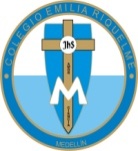 DOCENTE: ALEXANDRA OCAMPO LONDOÑOÁREA: CIENCIAS NATURALES GRADO: QUINTOCUARTO PERIODO“Ten tu mirada y tu corazón siempre fijos en Jesús Sacramentado; Él te enseñará recto camino.” M.E.RACTIVIDADES (septiembre 28-octubre 02)Buenos días queridas estudiantes. Esta semana tendremos encuentro virtual martes y viernesObjetivo: Diferenciar la energía cinética de la potencial Completar mapa conceptual sobre las propiedades de la energíaMetodología:    ExplicaciónActividad de claseEl enlace para acceder a la plataforma Zoom, se los compartirá la profesora paula a través del grupo de WhatsApp.Cualquier inquietud, me pueden escribir a al WhatsApp: 3022249009 o al correo electrónico alexandra@campus.com.co.¡Gracias!Feliz y bendecido resto de día